от «06» 04 2020                                                                                                      № 361О внесении изменений в Порядок предоставления субсидийпо возмещению недополученных доходов от перевозкипассажиров с целью обеспечения доступности транспортных услуг для населения на муниципальныхмаршрутах регулярных перевозок по регулируемым тарифам в границах города Мирного, утвержденныйПостановлением городской Администрацииот 12.03.2020 №265  	В соответствии со статьей 78 Бюджетного кодекса Российской Федерации, Федеральным законом от 06.10.2003 №131-ФЗ «Об общих принципах организации местного самоуправления в Российской Федерации», городская Администрация постановляет:Внести в Порядок предоставления субсидий по возмещению недополученных доходов от перевозки пассажиров с целью обеспечения доступности транспортных услуг для населения на муниципальных маршрутах регулярных перевозок по регулируемым тарифам в границах города Мирного, утвержденный Постановлением городской Администрации от 12.03.2020 №265 (далее – Порядок) следующие изменения:В пункте 2.6 слова «за разницей остатков предыдущего отчетного периода» исключить;Пункт 2.7 изложить в следующей редакции:«Субсидия за отчетные периоды - январь, февраль, март 2020 года предоставляется в размере фактически понесенных расходов за указанные отчетные периоды на основании документов, перечисленных в пункте 2.3 настоящего Порядка и представленных в течении 5 рабочих дней с момента окончания первого квартала 2020г. Далее субсидия предоставляется ежемесячно при предоставлении Предприятием документов, указанных в пункте 2.3 настоящего Порядка Специалисту по проверке документов.  График предоставления, проверки, направления документов и перечисления субсидии прилагается по форме согласно приложению к настоящему Порядку»;В разделе 3 Приложения «Соглашение о предоставлении субсидий по возмещению недополученных доходов от перевозки пассажиров» к Порядку, слова: 	«3.1. Субсидия за первый квартал 2020 года предоставляется авансом в размере ¼ от бюджетного ассигнования, предусмотренного в бюджете МО «Город Мирный» на 2020 год и доведенного лимита бюджетных обязательств на цели, указанные в пункте 1.1 настоящего Соглашения.»	заменить на слова:	«3.2. Субсидия за отчетные периоды – январь, февраль, март 2020 года предоставляется в размере фактически понесенных расходов за январь, февраль, март 2020 года на основании документов, указанных в пункте 2.4.2 настоящего Соглашения и представленных в течении 5 рабочих дней с момента окончания первого квартала 2020г.»;В разделе 3 Приложения «Соглашение о предоставлении субсидии по возмещению недополученных доходов от перевозки пассажиров» к Порядку пункт «3.2.» считать пунктом «3.3.». В приложении 1 к «Соглашению о предоставлении субсидии по возмещению недополученных доходов от перевозки пассажиров» слова:«Начальник управления экономики и финансов городской Администрации» заменить на слова:«Главный специалист отдела по внутреннему муниципальному финансовому контролю и контролю финансово-хозяйственной деятельности муниципальных унитарных предприятий Администрации МО «Город Мирный».В приложении 2 к Соглашению о предоставлении субсидии по возмещению недополученных доходов от перевозки пассажиров:Графы «8», «9» исключить;Слова «гр.9 рассчитывается по формуле: гр.7-гр.8» исключить;Приложение 3 к «Соглашению о предоставлении субсидии по возмещению недополученных доходов от перевозки пассажиров» к Порядку изложить в редакции согласно приложению к настоящему Постановлению.Опубликовать настоящее Постановление в порядке, установленном Уставом МО «Город Мирный».Контроль исполнения настоящего Постановления оставляю за собой.Глава города                                                                                     	К.Н. АнтоновПриложение к Постановлению городской Администрации от «___»____ 20___г. № ______График предоставления, проверки, направления документов и перечисления субсидииАДМИНИСТРАЦИЯМУНИЦИПАЛЬНОГО ОБРАЗОВАНИЯ«Город Мирный»МИРНИНСКОГО РАЙОНАПОСТАНОВЛЕНИЕ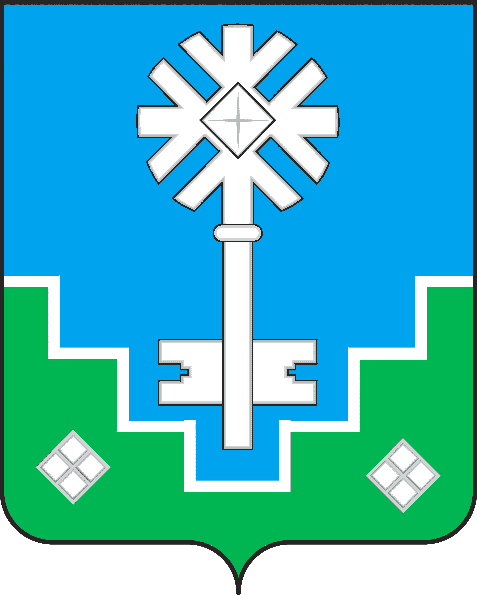 МИИРИНЭЙ ОРОЙУОНУН«Мииринэй куорат»МУНИЦИПАЛЬНАЙ ТЭРИЛЛИИ ДЬАhАЛТАТАУУРААХПериодДата предоставления Предприятием документов, указанных в пункте 2.3 настоящего Порядка Дата проверки документов и согласования заявки Предприятия со Специалистом по проверке документов Дата направления Специалистом по проверке документов в УБУ согласованной заявки ПредприятияДата перечисления субсидии ПредприятиюЯнварь, февраль, мартВ течение 5 рабочих дней с момента окончания 1 квартала 2020 года  в течение 3 рабочих дней со дня предоставления заявки Предприятияв течение 2 рабочих дней со дня согласования заявки Предприятияв течение 5 рабочий дней после получения согласованной заявки Предприятиямесяц (отчетный период)в течение 5 рабочих дней с момента окончания отчетного периодав течение 3 рабочих дней со дня предоставления заявки Предприятияв течение 2 рабочих дней со дня согласования заявки Предприятияв течение 5 рабочий дней после получения согласованной заявки Предприятия